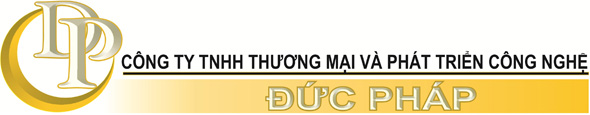 BẢNG BÁO GIÁ  Công Ty chân thành cảm ơn Quý Công ty đã quan tâm đến những hàng hóa và dịch vụ Công ty của chúng tôi. Chúng tôi hân hạnh xin gửi tới Quý Khách hàng Bảng Báo Giá về thiết bị như sau:Giá máy chiếu chưa bao gồm Vat 10%Báo giá có giá trị trong vòng 01 tháng.Hàng chính hãng, mới 100% nguyên đai, nguyên kiện.Chính sách hỗ trợ, bảo hành, bảo trì.Đặc biệt giảm giá cho đại lý hoặc dự án mua số lượng nhiềuGiao hàng tận nơi cho khách hàng trong phạm vi TP.HCM                                                                                                                                                        Hình thức thanh toán: Tiền mặt hoặc chuyển khoản. Tài khoản thanh toán:     Công ty TNHH Thương Mại Và Phát Triển Công Nghệ Đức PhápSố TK: 140213359	Tại ngân hàng : ACB Tp.Hồ Chí Minh – CN Phú MỹGhi Chú: Vui lòng điền thông tin chính xác để xuất Hóa Đơn Tài Chính ( Dành cho KH giao dịch lần đầu tiên)Tên Công Ty:	………………………………………………………………………………………………………………………Mã số thuế:	………………………………………………………………………………………………………………………Địa chỉ:	………………………………………………………………………………………………………………………Ghi chú:	………………………………………………………………………………………………………………………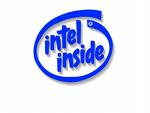 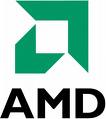 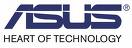 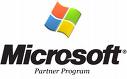 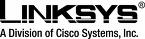 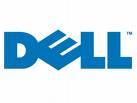 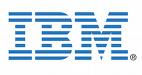 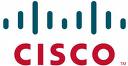 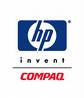 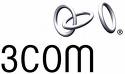 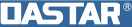 STTTÊN SẢN PHẨMTHÔNG SỐ KỸ THUẬTSLĐƠN GIÁTHÀNH TIỀN01Máy chiếu VERTEX LX-2218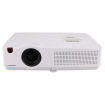 Công nghệ LCDĐộ sáng 3.200 LumensĐộ phân giải Chuẩn XGA (1024 x 768), nén tối đa UXGA (1600x1200)Độ tương phản 3500:1Công suất bóng đèn 230W UHPTuổi thọ bóng đèn 5000giờTương thích Video AUTO,PAL,SECAM,NTSC 4.43,PAL-M,PAL-N,480i,480p,576i,576p,720p,1035i, và 1080iKhoảng cách chiếu 0.6M – 12MKích thước màn chiếu 27 – 350 inchesTrọng lượng 2.9kgKích thước máy 327 x 241 x 87mmKết nối • Đầu vào: • HDMI • VGA x 2 • YCbCr • Video • S-Video • Audio:3.5 Mini-jack, RCA * 2 • Đầu ra: • VGA (INPUT2) • Audio out (Mini-jack) • Cổng kết nối mạng Lan: RJ45 • Cổng điều khiển: RS232Xuất xứ Công nghệ Thái Lan, sản xuất tại Trung QuốcBảo hành 02 năm cho thân máy, 03 tháng cho bóng đèn02Máy chiếu VERTEX LX-2228Công nghệ LCDĐộ sáng :4.000 LumensĐộ phân giải XGA (1024 x 768), nén tối đa UXGA (1600x1200)Độ tương phản 3500:1Công suất bóng đèn 230W UHPTuổi thọ bóng đèn 5000 giờTương thích Video AUTO,PAL,SECAM,NTSC 4.43,PAL-M,PAL-N,480i,480p,576i,576p,720p,1035i, và 1080i • Máy tính tương thích với: VGA, SVGA, XGA,SXGA,WXGA,UXGA,MACKhoảng cách chiếu 0.6M – 12MKích thước màn chiếu 27 – 350 inchesTrọng lượng 2.9kgKích thước máy 327 x 241 x 87mmLoa tích hợp trong máy 6W (Stereo 2 x 3 W)Kết nối • Đầu vào: • HDMI • VGA x 2 • YCbCr • Video • S-Video • Audio:3.5 Mini-jack, RCA * 2 • Đầu ra: • VGA(INPUT2) • Audio out (Mini-jack) • Cổng kết nối mạng Lan: RJ45 • Cổng điều khiển: RS232Công nghệ Thái Lan, sản xuất tại Trung QuốcBảo hành 02 năm cho thân máy,03 tháng cho bóng đèn03Máy chiếu VERTEX LX-2231A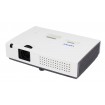 Công nghệ LCDĐộ sáng 4.600 LumensĐộ phân giải XGA (1024 x 768),Độ phân giải tối đa UXGA (1600x1200)Độ tương phản 3500:1Công suất bóng đèn 230W UHPTuổi thọ bóng đèn 8000 giờKhoảng cách chiếu 0.6M – 12MKích thước màn chiếu 27 – 350 inchesTrọng lượng 2.9kgKích thước máy 327 x 241 x 87mKết nối • Cổng kết nối: • Đầu vào: • HDMI • VGA x 2 • Component Video • Video • S-Video • Audio:3.5 Mini-jack, RCA * 2 (L/R) • Đầu ra: • VGA(INPUT2) • Audio out: Mini-jack • Cổng kết nối mạng Lan: RJ45 • Cổng điều khiển: RS232Công nghệ Thái Lan, sản xuất tại Trung QuốcBảo hành 02 năm cho thân máy, 03 tháng cho bóng đèn04Máy chiếu VERTEX LX-2315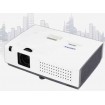 Công nghệ LCD (3 x 0.63”)Độ sáng 3.400 LumensĐộ phân giải Chuẩn XGA (1024 x 768), nén tối đa UXGA (1600x1200)Độ tương phản 5000:1Công suất bóng đèn 215W UHPTuổi thọ bóng đèn 8000hTương thích Video : AUTO,PAL,SECAM,NTSC 4.43,PAL-M, PAL-N, 480i,480p,576i,576p,720p,1035i,and 1080i • Máy tính tương thích với: VGA, SVGA, XGA,SXGA,WXGA,UXGA,MACKhoảng cách chiếu 0.6M – 12MKích thước màn chiếu 27 – 350 inchesTrọng lượng 2.9kgKích thước máy 340 x 238 x 86mmLoa tích hợp trong máy 8WKết nối • Đầu vào: • HDMI • VGA * 2 • Component Video • Video • S-Video • Audio:3.5 Mini-jack, RCA * 2(L/R) • Đầu ra: • VGA(INPUT2) • Audio out: Mini-jack • Cổng kết nối mạng Lan: RJ45 • Cổng điều khiển: RS232Công nghệ Thái Lan, sản xuất tại Trung QuốcBảo hành 02 năm cho thân máy, 03 tháng cho bóng đèn05Máy chiếu VERTEX LX-2316Công nghệ 3LCDĐộ sáng 3.800 LumensĐộ phân giải Chuẩn XGA (1024 x 768), nén tối đa UXGA (1600x1200)Độ tương phản 5000:1Công suất bóng đèn 215W UHPTuổi thọ bóng đèn 8000 giờTương thích Video • Video tương thích với: AUTO,PAL,SECAM,NTSC 4.43,PAL-M, PAL-N, 480i,480p,576i,576p,720p,1035i,and 1080i • Máy tính tương thích với: VGA, SVGA, XGA, SXGA,WXGA,UXGA,MacKhoảng cách chiếu 0.6M – 12MKích thước màn chiếu 27 – 350 inchesTrọng lượng 2.9kgKích thước máy 340 x 238 x 86mmLoa tích hợp trong máy Mono 8W Kết nối • Đầu vào: • HDMI • VGA x 2 • Component Video • Video • S-Video • Audio:3.5 Mini-jack, RCA * 2 (L/R) • Đầu ra: • VGA(INPUT2) • Audio out: Mini-jack • Cổng kết nối mạng Lan: RJ45 • Cổng điều khiển: RS232Công nghệ Thái Lan, sản xuất tại Trung QuốcBảo hành 02 năm cho thân máy, 03 tháng cho bóng đèn06Máy chiếu VERTEX LX-2325 Công nghệ 3LCDĐộ sáng 4.100 LumensĐộ phân giải XGA (1024 x 768),Độ phân giải tối đa nén tối đa UXGA (1600x1200)Độ tương phản 5000:1Công suất bóng đèn 215W UHPTuổi thọ bóng đèn 8.000 giờKhoảng cách chiếu 0.6m – 12mKích thước màn chiếu 27 – 350 inchesTrọng lượng 2.9kgKích thước máy 340 x 238 x 86mmKết nối • Cổng kết nối: • Đầu vào: • HDMI • VGA x 2 • Component Video • Video • S-Video • Audio:3.5 Mini-jack, RCA * 2 (L/R) • Đầu ra: • VGA(INPUT2) • Audio out: Mini-jack • Cổng kết nối mạng Lan: RJ45 • Cổng điều khiển: RS232Xuất xứ Công nghệ Thái Lan, sản xuất tại Trung QuốcBảo hành 02 năm cho thân máy, 03 tháng cho bóng đèn